Miljökravsmodul: Städtjänst (Cleaning service)Information till kravställarenKraven i denna miljökravsmodul kan ställas på städtjänst. Vid behov av stöd kontakta hallbarhet@fmv.se.

I denna miljökravsmodul definieras vilken typ av krav som avses i vänster kolumn. ”L” markerar ett lagkrav inom området. ”M” markerar ett miljökrav (innebär högre krav än lagstiftningen). I kravformuleringen anges ibland en kommentar (i rött) till kravställaren, som stöd för tillämpning av kravet. Den röda texten ska tas bort innan kravet används i upphandlingsdokumenten. 

Kravställaren kan ange modulens krav i den tekniska specifikationen (TS) / kravspecifikationen eller i verksamhetsåtagandespecifikationen (VÅS/SoW) / avtalsutkast. Kravställaren måste själv göra bedömningen om var ett krav lämpligen ska placeras samt om det är relevant att ställa alla eller vissa av kraven utifrån upphandlingens art. Miljökravsmodulen ska endast ses som ett stöd i arbetet.Obs! Direkt efter miljökravsmodulen följer viktig information om miljöpåverkan, relevanta lagar, miljökrav inom området. Läs denna information innan du använder kraven i modulen.Information om miljökravModulen omfattar upphandling av städtjänster. Kraven i modulen omfattar daglig städning d.v.s. undantaget är specialstädning som t.ex. fönsterputs. Miljöpåverkan från städtjänster härrör främst från användning och hantering av rengöringsmedel, generering av avfall och utsläpp av växthusgaser från transporter. För kategorin städtjänst så finns det stora möjligheter att ställa miljökrav. Miljökraven i denna kategori är även i många fall direkt kopplade till städpersonalens arbetsmiljö.Relevant lagstiftning:Förordning (EG) nr 1907/2006 (Reach) reglerar registrering, utvärdering, godkännande och begränsning av kemikalier.Det finns lagförslag att genom ändring i Reach förbjuda all användning av PFAS från 2025 (med undantag där användningen bedöms som essentiell).Förordning (EG) nr 1272/2008 (CLP) reglerar klassificering, märkning och förpackning av ämnen och blandningar.Förordningen (EG) nr 648/2004 för tvätt- och rengöringsmedel ska minska miljöriskerna med rengöringsmedelAndra relevanta miljökravsmoduler:Se biocider och biocidbehandlade varorSe kemiska produkterSe fordon och transporttjänsterSe livsmedelBerörda nationella miljömål 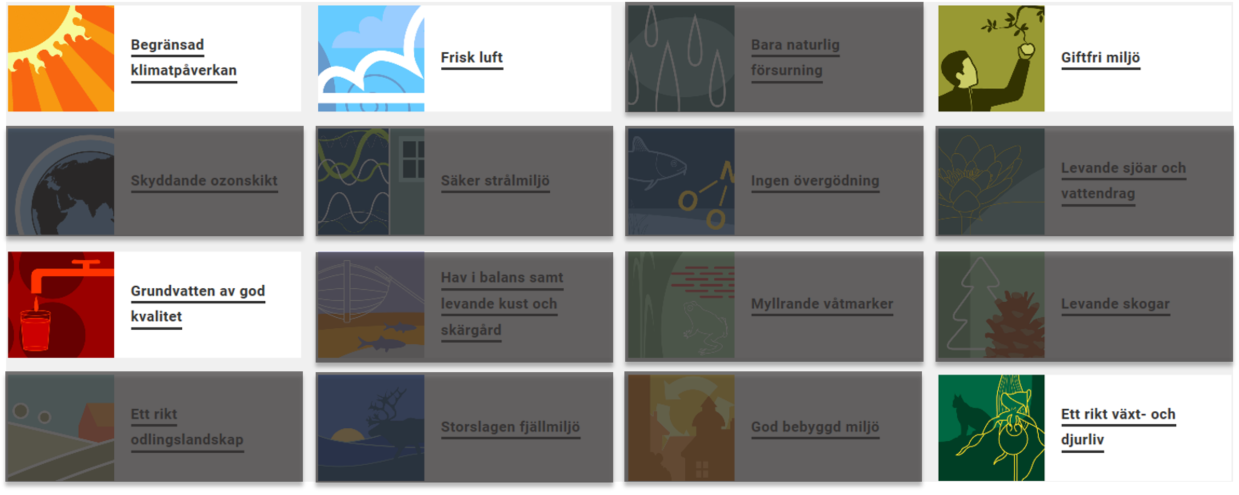 Berörda globala hållbarhetsmål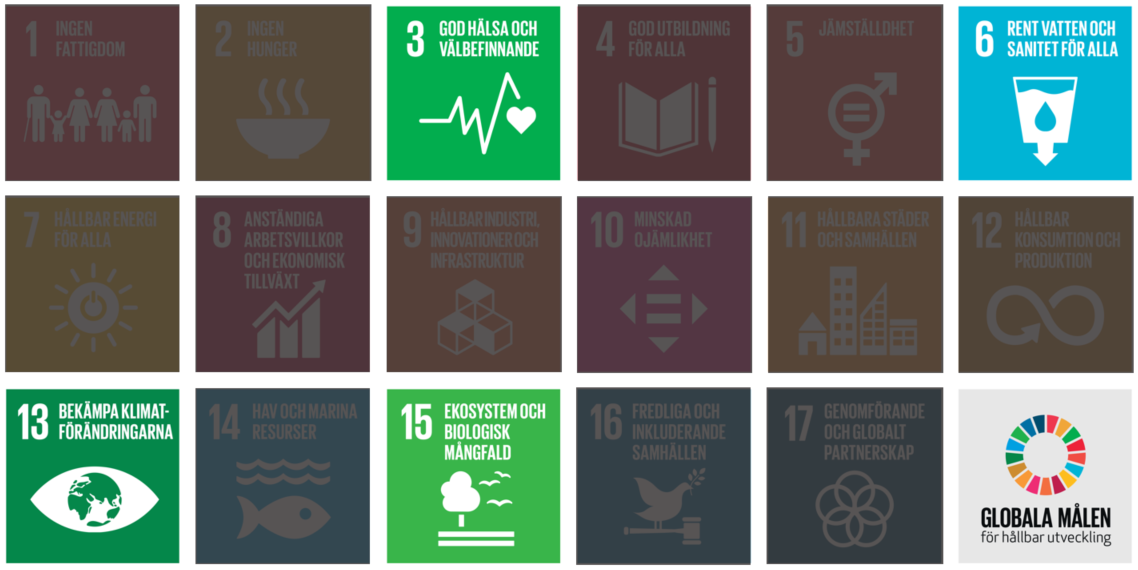 Krav-typMiljökravText till svarsbilaga1Rutiner och metoderM1.1SvenskaAnbudsgivaren ska ha rutiner/interna dokument där anbudsgivarens arbetsmetod för hantering av krav på städmetoder framgår. Dessa rutiner/interna dokument ska [sätt in ett av alternativen 1, 2 eller 3 och stryk de andra].  Exempel på detta kan vara Svanen licens 3.1 Städtjänster eller annan dokumentation som minst ska innehålla:hur anbudsgivaren säkerställer att mängden av kemiska produkter och dess negativa påverka på hälsa och miljö minimeras. hur alla medarbetare har tillgång till doseringsinstruktioner samt doseringsanordningar eller måttbägare för att säkerställa korrekt dosering av kemiska produkterhur anbudsgivaren säkerställer att den största delen av deras kunders mjukpapper (köksrullar/hushållspapper, pappershanddukar och toalettpapper) är miljömärkthur anbudsgivaren säkerställer att personalen får utbildning inom:information om rengöringsmedel, metoder, utrustning och maskiner.information om hälsa, säkerhet och miljö.vägledning i avfallshantering Till kravställare (röd text tas bort): Alt. 1. redovisas på begäran Alt. 2. redovisas vid kontraktsskrivningAlt. 3. bifogat med anbudetUppfylls detta skall-krav? Ja/Nej 
M1.1EnglishThe tenderer shall have procedures / internal documents that demonstrates the tenderer's working method to ensure fulfilment of cleaning requirements. These internal procedures/internal documents shall [sätt in ett av alternativen 1, 2 eller 3 och stryk de andra].Examples of document can be the certificate of Nordic Swan Ecolabel 3.1 Cleaning services or other documentation that at a minimum shall include:how the tenderer ensures to minimize the amount of chemical products and their negative impact on health and the environment. how all employees have access to instructions regarding dosing together with dosing devices or measuring cups to ensure correct dosing of chemical productshow the tenderer ensures ecolabel for most of their customers tissue (kitchen rolls / kitchen towels, paper towels and toilet paper). how the tenderer ensures that the staff receive training regarding:information on detergents, methods, equipment and machines.information on health, safety and the environment.guidance on waste management Till kravställare (röd text tas bort): Alt. 1. be submitted upon requestAlt. 2. be shown at contract signingAlt. 3. be enclosed with the tender Is the shall-requirement fulfilled? Y/N Krav i VÅ-spec/SoW alternativt utkast till kontrakt/avtal 2SäkerhetsdatabladM2.1SvenskaLeverantören ska [i) tillhandahålla/ ii) på anmodan kunna visa upp] säkerhetsdatablad för alla kemiska produkter (ämnen och blandningar), som kräver säkerhetsdatablad enligt gällande lagrum, som leverantören [i) tillhandahåller FMV/Försvarsmakten / ii) använder] inom detta avtal.Säkerhetsdatablad ska vara skrivet på svenska och utformade enligt Förordning (EG) nr 1907/2006 (Reach), Bilaga II (med ändringar). Klassificeringen ska vara enligt EG (nr) 1272/2008 (CLP).För kemiska produkter som omfattas av kravet på tillhandahållande av säkerhetsdatablad, ska anbudsgivaren tillhandahålla sådant till FMV i elektronisk form (pdf).M2.1EnglishThe supplier shall [i) submit/ ii) on request demonstrate] safety data sheets, where so is required under EC no 1907/2006 (Reach) with amendments, for all chemicals (substances and mixtures) the supplier [i) provides FMV/the Swedish Armed Forces / ii) uses] under this agreement. The safety data sheets shall be written in Swedish and compiled according to Regulation (EC) No 1907/2006 (Reach), Annex II (with amendments). The classification shall be according to EC (No) 1272/2008 (CLP) (with amendments).  For chemical substances and mixtures subject to the requirement of provision of safety data sheets, the tenderer shall submit these to FMV electronically (pdf). MHjälptextTill kravställare (röd text tas bort): Detta krav ska ställas på kemiska produkter, ex. diskmedel och andra rengöringsprodukter, som ställs ut för att FMVs/Försvarsmaktens personal ska använda. Detta krav finns i två alternativ. Alternativ i) ska användas då leverantören tillhandahåller rengöringsprodukter, alternativ ii) ska användas så leverantören själv använder rengöringsprodukterna.3Rutiner och metoderM3.1SvenskaAnbudsgivaren ska utföra lokalvård enligt Kvalitetssäkring svensk standard SS 627801 (Städkvalitet - System för fastställande och bedömning av städkvalitet, även kallad INSTA 800)M3.1EnglishThe tenderer shall carry out office cleaning as described by the Quality Assurance Swedish standard (SS) 627801 (Cleaning quality – System for the establishment and assessment of cleaning quality, also called INSTA 800)4Produkter för manuella städmetoder och städutrustningM4.1SvenskaKemiska produkter (ämnen och blandningar) ska inte vara klassificerade med nedanstående faroangivelser enligt förordning (EG) nr 1272/2008 om klassificering, märkning och förpackning av ämnen och blandningar (CLP), varken i EU-harmoniserad klassificering eller egenklassificering.Farlig för vattenmiljön: H400, H410, H411, H412, H413Undantag:Produkter som klassificeras med faroangivelsen H400 ifall produkten ingår i ett slutet system och/eller späds ut till en koncentration under klassificeringsgränsen. Vid bekämpning av mikroorganismer undantas perättiksyra.M4.1EnglishChemicals (substances and mixtures) shall not be classified with the following hazard statements according to Regulation (EC) No 1272/2008 on the classification, labelling and packaging of substances and mixtures (CLP), neither in harmonized classification (as defined in Annex VI in the CLP-regulation) nor self-classification. Hazardous to the aquatic environment: H400, H410, H411, H412, H413Exemption:Chemicals classified with hazard statement H400 if the chemical is part of a closed system and/or diluted to a concentration below the classification limit.  Peracetic acid is exempt when used to control microorganisms.M4.2SvenskaIngående ämnen ska inte vara klassificerad med nedanstående faroangivelser enligt förordning (EG) nr 1272/2008 om klassificering, märkning och förpackning av ämnen och blandningar (CLP), varken i EU-harmoniserad klassificering eller egenklassificering.Akut toxisk, kat 1-3: H300, H301, H310, H311, H330, H331STOT SE1: H370STOT RE 1: H372Cancerframkallande: H350, H351Mutagen: H340, H341Reproduktionstoxisk: H360, H361Undantag:Konserveringsmedel som är klassificerade med faroangivelserna H301, H311, H331 där ämnets koncentrationer inte ger upphov till att produkten klassificeras som akut toxisk.M4.2EnglishSubstances shall not be classified with the following hazard statements according to Regulation (EC) No 1272/2008 on the classification, labelling and packaging of substances and mixtures (CLP), neither in harmonized classification (as defined in Annex VI in the CLP-regulation) nor self-classification. Acute toxicity, cat 1-3: H300, H301, H310, H311, H330, H331STOT SE1 H370STOT RE 1 H372Carcinogenicity: H350, H351Mutagenicity: H340, H341Reproductive toxicity: H360, H361Exemption:Preservatives classified with hazard statements H301, H311, H331 with substance concentrations below specified levels for acute toxicity classification. L4.3SvenskaAlla tensider som ingår i rengöringsmedel ska vara biologiskt lätt nedbrytbara enligt gällande OECD-riktlinjer 301A-F.L4.3EnglishAll surfactants included in detergents shall be biodegradable as described by OECD-guidelines 301A-F.M5.2 SvenskaProdukter som används i tjänsten ska inte innehålla högfluorerade ämnen (PFAS). M5.2EnglishChemicals used professionally shall not contain any highly fluorinated substances (PFAS).5UtbildningM5.1SvenskaAnsvarig arbetsledare, som namnges senast vid avtalstecknandet, ska senast 6 månader efter avtalsstart ha genomgått en städutbildning med miljökunskap enligt PRYL (Projekt Yrkesbevis Lokalvårdare), SRY (Servicebranschens yrkesnämnd) eller likvärdigt utbildningsinnehåll. Utbildningen ska minst innehålla följande:Service och kvalitet, inklusive faktorer som kan påverka kvalitetsnivån.Ergonomi, friskvård och arbetsmiljö.Städningens grunder och arbetsplanering, inklusive hygien, spridningsvägar och olika städsystem.Miljö, inklusive kemisk-tekniska produkter, dosering, kemiska begrepp, säkerhetsdatablad och pH-skalan.Redskap och maskiner, inklusive olika städmaterial samt skydds- och säkerhetsbestämmelser.Golvmaterial och underhållsmetoder, inklusive entrésystem.M5.1EnglishThe responsible supervisor, named at the latest at the signing of the agreement, shall 6 months after the start of the agreement at the latest have completed a cleaning training with environmental expertise as specified PRYL (Project Professional Cleaner Certificate), SRY (Service Industry's Training Board) or equivalent educational content. The training shall at a minimum include the following: Service and quality, including factors that may affect the quality level.Ergonomics, wellbeing and work environment. Cleaning basics and work planning, including hygiene, dissemination pathways and different cleaning systems. Environment, including chemical-technical products, dosing, chemical concepts, safety data sheets and the pH scale. Equipment and machines, including different cleaning materials and safety and security measures. Flooring and maintenance methods, including entry systems.6TransportM6.1SvenskaOm fordon används för utförandet av städtjänst ska det finnas en rutin för hur transporter med bil minimeras. Senast vid avtalsstart så ska denna rutin kunna redovisas för FMV på anmodan.M6.1EnglishIf vehicles are used in performing cleaning services, the supplier shall have a routine to minimise the vehicle transports. This routine shall be available upon request by FMV, by the start of the contract at the latest.M6.2SvenskaLeverantörens personbilar med maximalt 6 sittplatser, som anbudsgivarens personal använder vid utförande av tjänster ska, enligt uppgift i vägtrafikregistret eller motsvarande utländska register:Maximalt släppa ut högst 120 gram koldioxid per kilometer vid blandad körning eller vara typgodkända för att drivas på biodrivmedel* eller el, senast sex månader efter kontraktstart.  *Biodrivmedel definieras som vätskeformiga eller gasformiga bränslen som framställs av biomassa, d.v.s. den biologiskt nedbrytbara delen av produkter, avfall och restprodukter av biologiskt ursprung från jordbruk (inklusive material av vegetabiliskt och animaliskt ursprung), skogsbruk och därmed förknippad industri inklusive fiske och vattenbruk, liksom den biologiskt nedbrytbara delen av industriavfall och kommunalt avfall.M6.2EnglishThe supplier’s private vehicles with a maximum of 6 seats, which are used by the tenderer’s staff to carry out services, shall according to information provided by the road traffic register or equivalent foreign register:Release no more than 120 grams of carbon dioxide per kilometer (combined driving) or be type-approved for running on biofuels* or electricity, within 6 months of the start of the contract. *Biofuels includes liquid or gaseous fuels produced from biomass, i.e. the biologically degradable part of products, waste and residual products of biological origin from agriculture (including materials of vegetable and animal origin), forestry and associated industries, including fishing and aquaculture, as well as the biologically degradable part of industrial and municipal waste. 